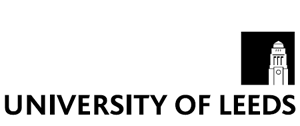 Guidance forSchool of History and Institute for Medieval StudiesTaught MA Scholarship application formSession 2021-22Please read this for carefully before you submit any application for funding. Notes:The scholarships pay fees up to the Home/EU rate and/or maintenance. For International winners, we will amalgamate the fees and maintenance payments as a substantial contribution to overseas fees.  Payments are scaled pro-rata for part-time students.Scholarships will be allocated using the following academic criteria:Overall degree average'Exit velocity' on previous degree courses (how you improved from year to year)Performance in research-based pieces of coursework (e.g. dissertations)Evidence of strong project management skills and an aptitude for time management on independent research projectsEligibilityPlease note that these awards are highly competitive: it is generally expected that successful applicants will hold a First Degree at undergraduate level equivalent to at least a UK Upper Second Class Honours degree. Applicants should either have graduated with the appropriate First Degree or be in their final year of studyThese awards are open to Home/EU and International studentsApplicants for all taught MA courses in the School of History and Institute for Medieval Studies are eligible to apply Scholarship holders are expected to reside mainly in Leeds or the region, and to actively contribute to and participate in the intellectual life of the postgraduate communityApplicants whose first language is not English must meet the School/IMS’s English Language requirementsHow to Apply You must have done the following by the deadline of Sunday 11th July 2021 at 23:59 (UK time) completed and submitted the School of History and Institute for Medieval Studies Application form for Taught MA Scholarshipsapplied for one of our courses by Sunday 11th July 2021 and been offered a place of study by Tuesday 20th July 2021 School of History and Institute for Medieval StudiesApplication Form for Taught MA ScholarshipsSession 2021-22Closing Date: Sunday 11th July 2021 (23:59 UK time)The application form should be typed and the completed form must be returned to historypgt@leeds.ac.uk by the appropriate deadline.Before an application for a School of History and Institute for Medieval Studies Taught MA Scholarship can be considered, candidates are required to have received an offer for a Taught MA course within the School.   University Student ID Number (9 digits)Please indicate which scheme you are applying for:Method of studyTitle (Miss/Ms/Mrs/Mr)      	Surname (Family Name)                                          First Name(s)                       Nationality	                                 Country of birth             	   Gender (M/F)  	Date of BirthPermanent Home Address                                                    Temporary Address (with dates) if relevantResidency Details (please complete this section even if you have been resident in the UK since birth): Please state the country in which you are normally resident:   Academic Qualifications - Undergraduate and Postgraduate (including any for which you are currently aiming):English Language Qualifications:Is English your first/native language: Yes/No*                 *Please delete where appropriateIf English is NOT your first Language, you must meet the School and IMS English Language requirements.  Your score must be no more than two years old by your official start date at the University of Leeds.Professional or Other Qualifications:Employment History – (including any industrial experience or other relevant practical experience):Please indicate your proposed career:Publication Details/Events Organised/Prizes or Awards: Please provide details of any published peer reviewed papers, journal papers or conference papers at national or international level, together with details of any performances, compositions, exhibitions organised and details of any prizes or awards received.Are there any unusual circumstances regarding  your application that you would like to draw to the attention of the Scholarships Committee, eg unusual education path, change of study direction (awards are based on academic merit, financial circumstances are not taken into account) Maximum of 150 words Please outline how your previous academic and professional achievements demonstrate your potential and your ability to complete your MA scheme successfully.  Supporting Information Please give your reasons for applying for this particular programme of study at the University of Leeds, indicating how the proposed study fits into your future career or further research plans. Please provide details of your proposed dissertation topic.Have you previously received funding for postgraduate or undergraduate study? What source did you receive it from?Undertaking by applicantsBy submitting this application, applicants attest to the accuracy of the information given and to their compliance with the regulations of the Scholarship.Completed forms should be returned by email to historypgt@leeds.ac.uk by Sunday 11th July 2021 (23:59 UK time)MA in History of Health, Medicine and SocietyMA in Modern HistoryMA in Race and ResistanceMA in Social and Cultural HistoryMA in War and StrategyMA in Medieval StudiesPart-timeFull-time   Date from:       to      Tel No:	     Tel No: 	     Email:	     Email:	     Name & Country of University/Institution DatesDatesQualification Obtained (eg BA/BSc) and Main Subject AreaDegree Classification (eg 1st Class Honours)Grade (GPA) or Percentage Markeg 3.5/4.0Position in Class (eg 2/30)(if known)Name & Country of University/Institution StartFinishQualification Obtained (eg BA/BSc) and Main Subject AreaDegree Classification (eg 1st Class Honours)Grade (GPA) or Percentage Markeg 3.5/4.0Position in Class (eg 2/30)(if known)Name:	     Country:	          /          /     Name:	     Country:	          /          /     Name:	     Country:	          /          /     IELTS Score and Test DateTOEFL Score and Test DateOther Qualification (give details)Score: 	     Test Date:	     Score: 	     Test Date:	     Dates of CourseTitle of CourseQualifications obtained or to be taken (give dates and grades)Name and Address of EmployerJob TitleDatesDatesName and Address of EmployerJob TitleFrom ToTotal No of Publications:        Total No of Publications:        Details of up to 3 Publications most relevant to application.  Please indicate type of publication – ie whether these are conference contributions/publication of book chapters etc:Details of up to 3 Publications most relevant to application.  Please indicate type of publication – ie whether these are conference contributions/publication of book chapters etc:(i)(ii)(iii)Total Number of Prizes/Awards:      Total Number of Prizes/Awards:      Total Number of Prizes/Awards:      Details of up to 2 Prizes/Awards most relevant to application:(i)(ii)Word Count:                 (Maximum of 150 words) Word Count:                  (Maximum of 300 words)Word Count:        (Maximum of 300 words)Yes       No Date: